________________________________________________________________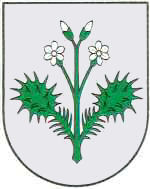 OPĆINA DUBRAVICAP  O  Z  I  V             kojim se pozivate na 18. sjednicu Općinskog vijeća Općine Dubravica koja će se održati u utorak 30. srpnja 2019. godine u prostoriji vijećnice Općine Dubravica s početkom u 19.00 sati.               Za sjednicu se predlaže sljedeći:DNEVNI  RED Usvajanje zapisnika 17. sjednice Općinskog vijeća Općine DubravicaDonošenje Odluke o donošenju IV. Izmjena i dopuna Prostornog plana uređenja Općine DubravicaDonošenje Odluke o donošenju Plana djelovanja Općine Dubravica u području prirodnih nepogoda za 2019. godinuDonošenje Odluke o II. Izmjenama i dopunama Odluke o utvrđivanju svojstva nerazvrstane ceste javnog dobra u općoj uporabiDonošenje Odluke o donošenju II. Izmjena i dopuna Proračuna Općine Dubravica za 2019. godinu te popratnih planova i programaZamolbe građanaInformacije i prijedloziRaznoKLASA: 021-05/19-01/4URBROJ: 238/40-02-19-1	     Dubravica, 25. srpanj 2019. godine                                                                           Predsjednik Općinskog vijeća	         Općine Dubravica 			 					Ivica Stiperski